ТЕСТВыберите 1 правильный ответ.ВОЗБУДИТЕЛЬ СИФИЛИСАTreponema denticola T. vincentiiT. pallidumT. carateumT. bryantiiДЛЯ ВОЗБУДИТЕЛЯ СИФИЛИСА ХАРАКТЕРНО активно подвиженимеет 8-14 равномерных завитковграмотрицателенплохо окрашивается анилиновыми красителямивсе вышеперечисленноеФАКТОРЫ ВИРУЛЕНТНОСТИ ВОЗБУДИТЕЛЯ СИФИЛИСАмакрокапсуларецепторы к фибронектину, ламинину и коллагенуэкзотоксинэндотоксингиалуронидаза, нейраминидазаПУТИ ПЕРЕДАЧИ ПРИ СИФИЛИСЕполовой, трансмиссивныйалиментарный, контактныйполовой, трансплацентарныйвоздушно-капельныйвоздушно-пылевойДЛЯ ПАТОГЕНЕЗА ВСЕХ ПЕРИОДОВ СИФИЛИСА ХАРАКТЕРНО РАЗВИТИЕлимфоаденопатииваскулитафибринозного воспалениягрануломатозного воспаленияразвития Т-гиперчувствительностиВОЗБУДИТЕЛЬ ЭПИДЕМИЧЕСКОГО (ВШИВОГО) ВОЗВРАТНОГО ТИФА Borrelia hispanikaB. latyschewiiB. persicaB. recurrentisB. caucasicaДЛЯ ЭНДЕМИЧЕСКИХ (КЛЕЩЕВЫХ) ВОЗВРАТНЫХ ТИФОВ НЕ ХАРАКТЕРНОприродная очаговостьприродный резервуар – грызуныпередача клещамипередача от больного человекачеловек – биологический тупикИСТОЧНИК ИНФЕКЦИИ ПРИ ЭПИДЕМИЧЕСКОМ (ВШИВОМ) ВОЗВРАТНОМ ТИФЕгрызунывшибольной человекбактерионосителькрупный рогатый скотДЛЯ ПАТОГЕНЕЗА ЭПИДЕМИЧЕСКОГО И ЭНДЕМИЧЕСКИХ ВОЗВРАТНЫХ ТИФОВ ХАРАКТЕРНО размножение в клетках лимфоидно-макрофагальной системыспирохетемияизменение антигенной структуры возбудителя в динамике заболеваниярецидивирующая лихорадкавсе вышеперечисленноеВОЗБУДИТЕЛИ ЛАЙМ-БОРРЕЛИОЗА В РОССИИBorrelia recurrentis, Borrelia caucasicaBorrelia caucasica, Borrelia persicaBorrelia burgdorferi, Borrelia recurrentisBorrelia garinii, Borrelia hispanikaBorrelia afzelii, Borrelia gariniiЛАЙМ-БОРРЕЛИОЗ антропонозная, трансмиссивная, природно-очаговая инфекциязоонозная, трансмиссивная, природно-очаговая инфекция зоонозная, особо-опасная, природно-очаговая инфекция гиперэндемичная инфекция Красноярского краяосновной переносчик на территории Красноярского края Pediculus humanus ДЛЯ ПАТОГЕНЕЗА ЛАЙМ-БОРРЕЛИОЗА ХАРАКТЕРНО внутриклеточная персистенция боррелийиммунное воспалениегенерализация инфекциивоспалительно-дистрофические изменения ЦНС, ССС, суставоввсе вышеперечисленноеНА МЕСТЕ УКУСА КЛЕЩА ПРИ ЛАЙМ-БОРРЕЛИОЗЕ ХАРАКТЕРНО РАЗВИТИЕтвердого шанкрамягкого шанкрамигрирующей (кольцевой) эритемыабсцессафлегмоныПРОФИЛАКТИКА ЛАЙМ-БОРРЕЛИОЗА ПРИ ВЫЯВЛЕНИИ ВОЗБУДИТЕЛЯ В КЛЕЩЕприем антибиотиковвведение иммуноглобулинаэкстренная вакцинациягемодиализпереливание кровиВОЗБУДИТЕЛЬ ЛЕПТОСПИРОЗАLeptospira interrogansLeptospira parvaLeptospira inadaiTreponema pallidumBorrelia afzeliiМОРФОЛОГИЯ ЛЕПТОСПИР имеют 3-10 неравномерных завитковимеют 8-14 равномерных завитковимеют 20-40 первичных завитков и изогнутые концыобразуют спорыграмположительныДЛЯ ПАТОГЕНЕЗА ЛЕПТОСПИРОЗА ХАРАКТЕРНО лептоспиремияинтоксикацияизбирательное поражение печени, почекпоражение ЦНСвсе вышеперечисленноеТЕОРИЯСтуденты с нечётными номерами в списке группы отвечают на вопрос № 1, с чётными – на вопрос № 2.1. Факторы и механизмы патогенности спирохет.2. Для какого (каких) заболеваний: сифилис, эпидемический возвратный тиф, эндемический возвратный тиф, Лайм-бореллиоз, лептоспироз разработаны специфическая профилактика и специфическая терапия? Какие препараты применяются для специфической профилактики и специфической терапии?ПРАКТИКАСтуденты с 1, 2, 3 номерами в списке группы выполняют 1 вариант; с 4, 5, 6 номерами – 2 вариант; с 7, 8, 9 – 3 вариант; с 10, 11 – 4 вариант.1 вариантПроведите серодиагностику сифилиса:Оцените результаты реакции микропреципитации с инактивированными сыворотками крови обследуемых С1, С2, С3, С4, С5.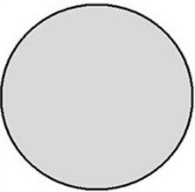 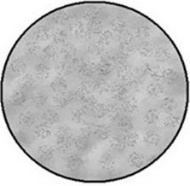 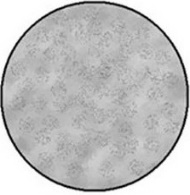         С1                  С2                 С3                   С4                С5                  К+                  К-         Учтите и оцените результаты РПГА с сыворотками обследуемых, у которых РМП положительна.С2                         КС2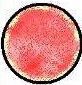 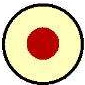 С3                         КС3КД           К+  К-            Составьте таблицу-протокол по результатам исследованияЗаполните направление и ответ из лаборатории.2 вариантПроведите исследование крови обследуемого с подозрением на возвратный тиф:1.Промикроскопируйте препараты «толстая капля» из крови больных «А» и «Б», взятой на высоте приступа лихорадки (окраска по Романовскому-Гимзе).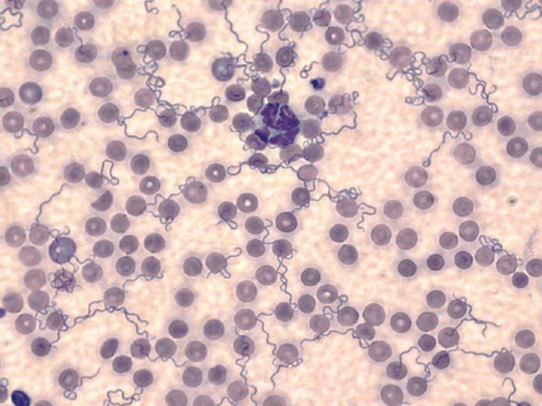 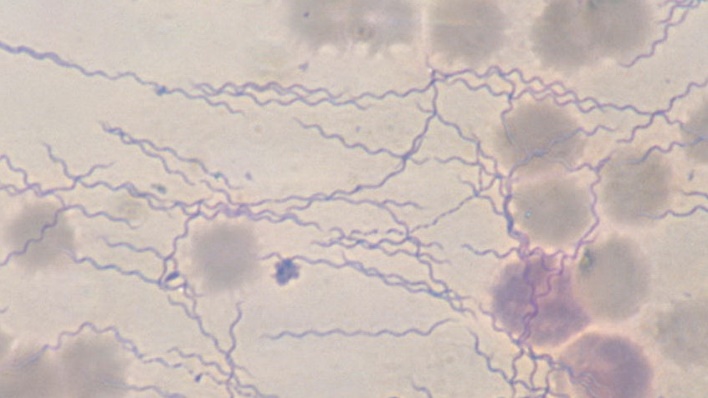 Больной А                                             Больной Б2. Промикроскопируйте препараты «толстая капля» из крови морских свинок, зараженных кровью больных «А» и «Б» (окраска по Романовскому-Гимзе).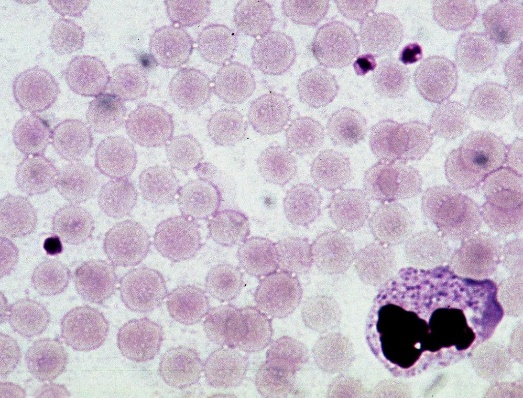 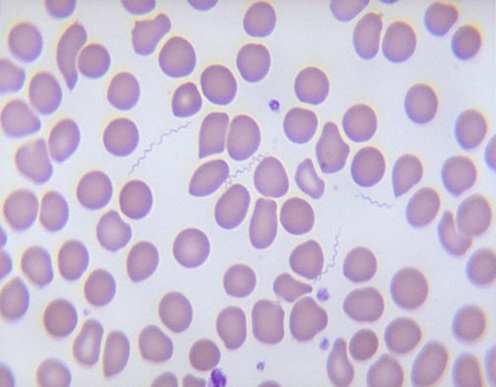       А                                                            Б    Составьте таблицу-протокол по результатам исследованияЗаполните направление и ответ из лаборатории.Вариант 3Учтите и оцените результаты ИФА с сыворотками обследуемых для определения антител к антигенам возбудителей Лайм-боррелиоза.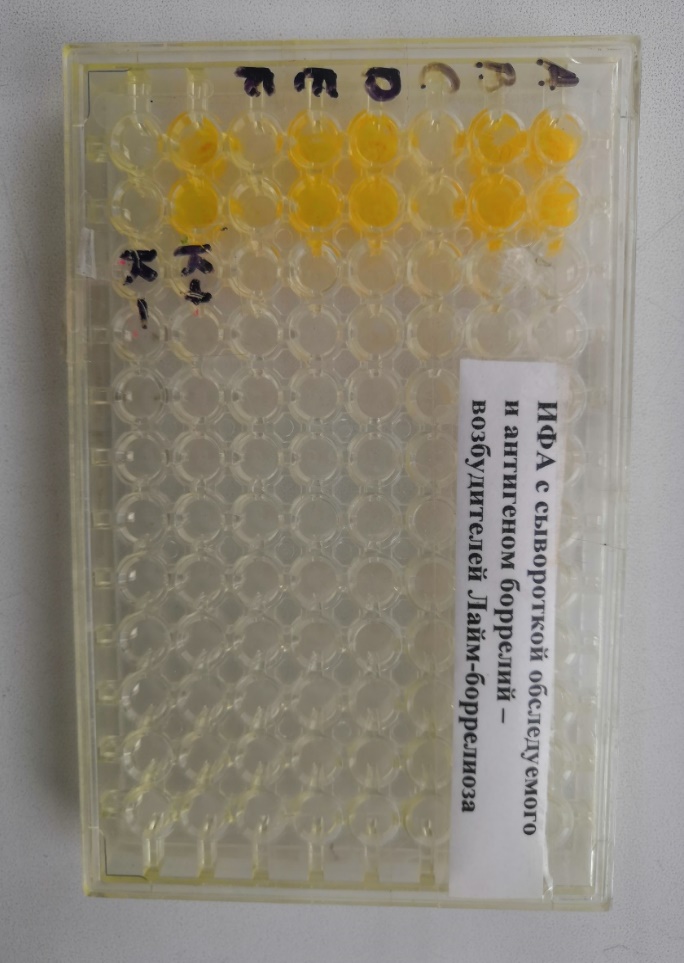 А-F  - обследуемые; К+ заведомо положительный контроль, К- заведомо отрицательный контрольСоставьте таблицу-протокол по результатам исследованияЗаполните направление и ответ из лаборатории.Вариант 4Промикроскопируйте препарат из осадка мочи больного с выраженной желтухой с клиническим диагнозом «гепатит» (окраска по Морозову).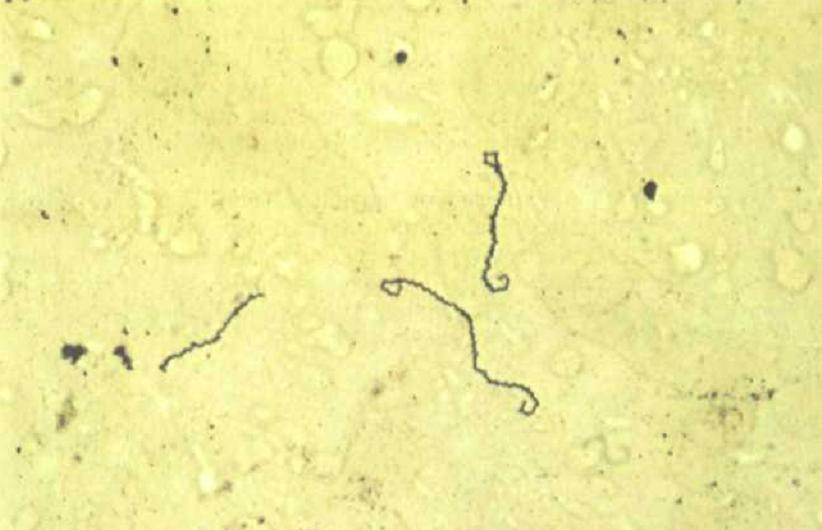 Составьте таблицу-протокол по результатам исследованияЗаполните направление и ответ из лаборатории.Цель исследования Методы исследования Результаты исследования Выводы 1. Предварительная серо…?ИМ: Метод: Серологический (скрининговый метод)Реакция: РМПКУ:КО:КД:2. ?ИМ:Метод:Название метода:Реакция:КУ:КО:КД:Цель исследования Методы исследования Результаты исследования Выводы 1. ?ИМ: Метод: Окраска:2. ?ИМ:Метод:Окраска:Цель исследования Методы исследования Результаты исследования Выводы Серо…?ИМ: Метод: Реакция:КУ:КО:КД:Цель исследования Методы исследования Результаты исследования Выводы ?ИМ: Метод: Окраска: